Graceville station accessibility upgrade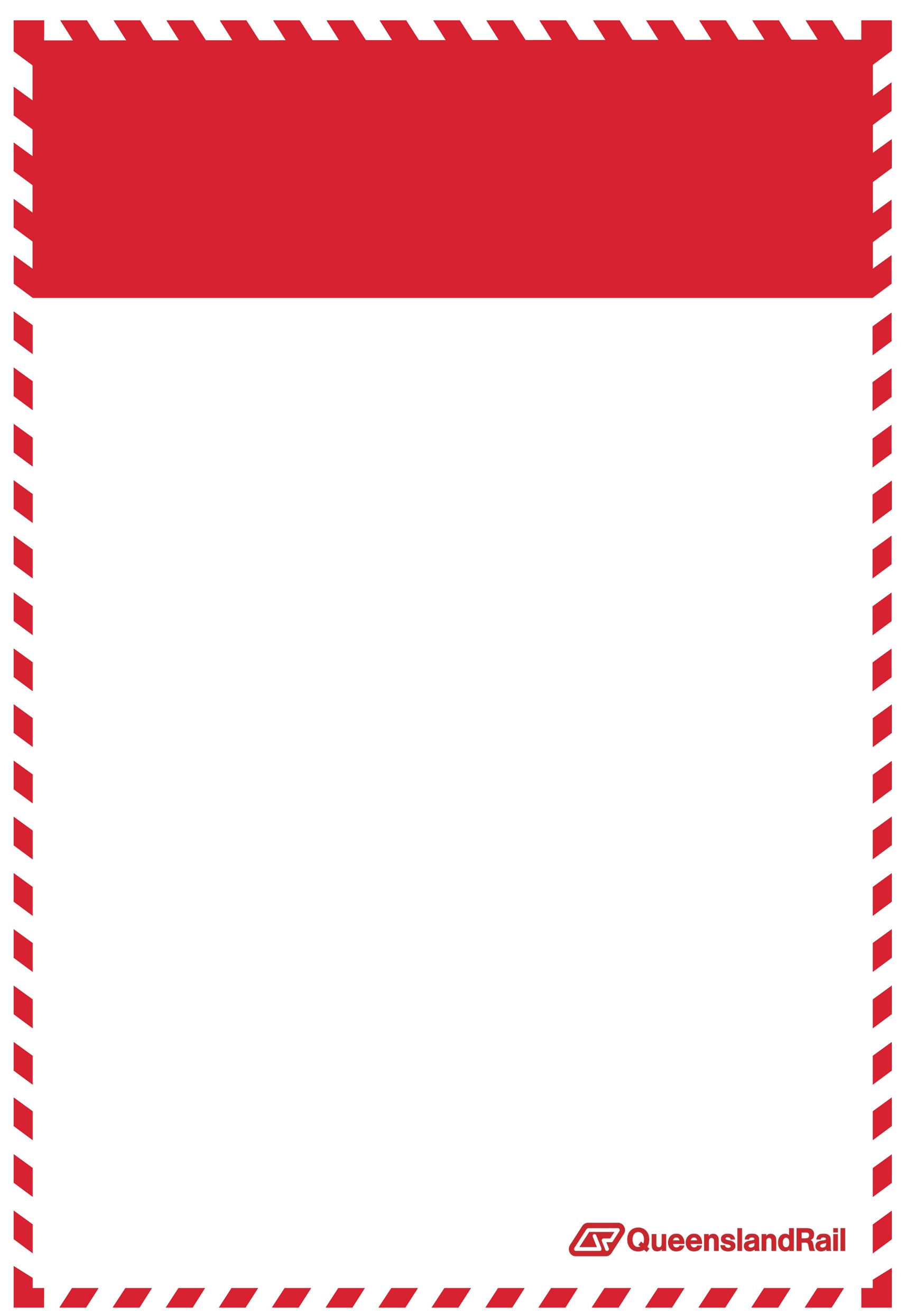 Night works – March/April 2017As part of the Graceville station accessibility upgrade, night works will occur at the station on dates during March and April.Due to the nature of these activities and for the safety or customers and project workers, these works must be undertaken after hours when there is reduced activity on the line. Scheduled night worksKeeping you informedThe Graceville station accessibility upgrade is part of Queensland Rail’s $212 million upgrade program and is expected to be completed by late 2017, weather and construction conditions permitting. For more information, please contact the Stakeholder Engagement team on 1800 722 203 (free call), email stationsupgrade@qr.com.au or visit queenslandrail.com.auLocationDates and hours of night workType of workGraceville station6pm to 6am the next morning on:Sunday 26 to Thursday 30 March (over 5 nights)Sunday 2 to Thursday 6 April (over 5 nights)Sunday 9 to Wednesday 12 April (over 4 nights)Monday 17 to Thursday 20 April (over 4 nights)Sunday 23 April (overnight)Tuesday 25 April to Thursday 27 April (over 3 nights)Platform upgrade works including platform raising, involving:plant, vehicles and machinery with bright flashing lights and reversing beepersdelivery of materials and equipment hand tools and light powered equipmentsaw cuttingmobile lighting towers.Residents and businesses adjacent to Graceville station may experience some noise from truck movements and construction activity during night works.NOTE: Work will not occur over the Easter long weekend or during the morning of ANZAC Day. On Easter Monday and ANZAC Day, night shifts will commence at 6pm.Every effort will be made to carry out these works with minimal disruption. Queensland Rail apologises for any inconvenience and thanks the local community for their cooperation during these important works.